Knotted bracelet:  You need    Knot line and 1 side release buckle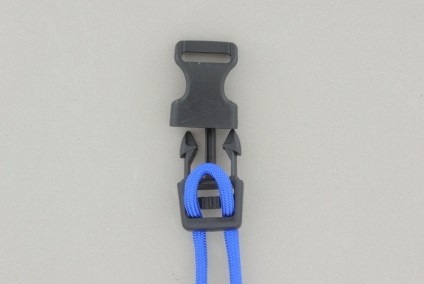 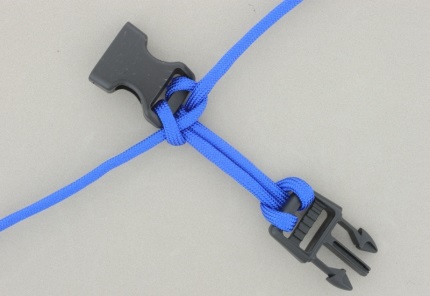 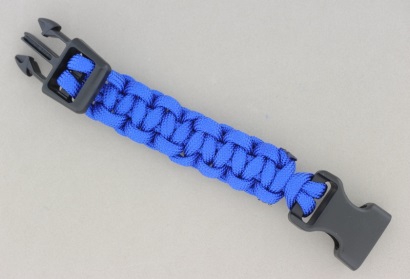 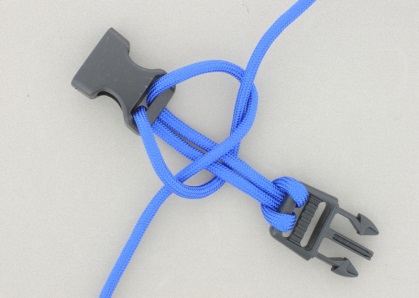 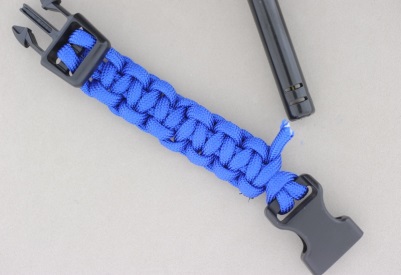 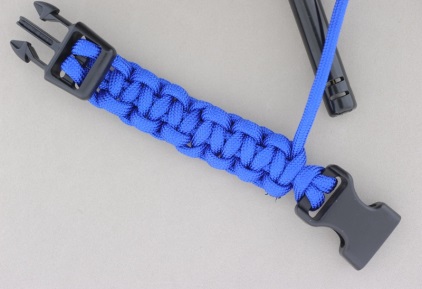 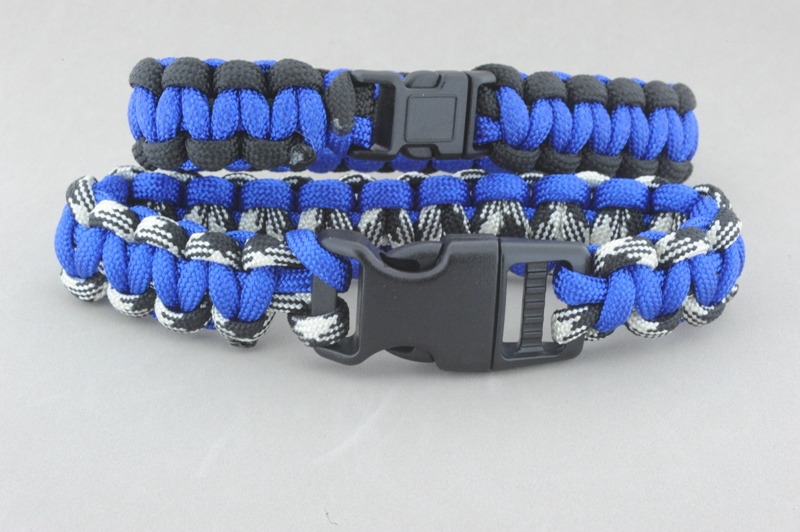 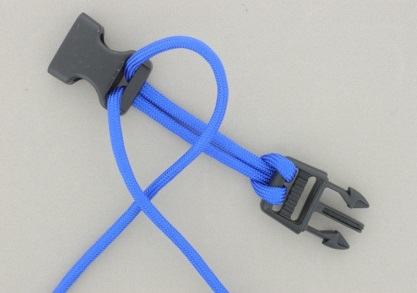 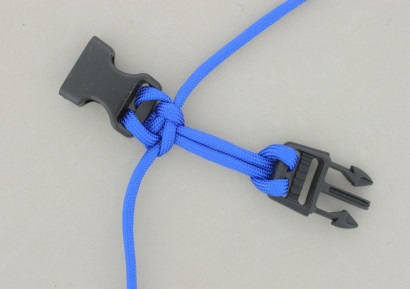 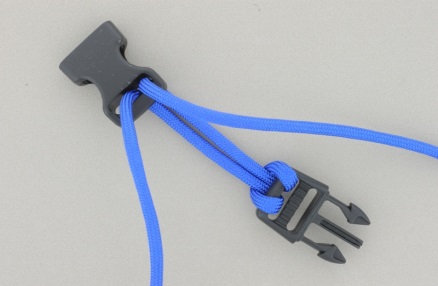 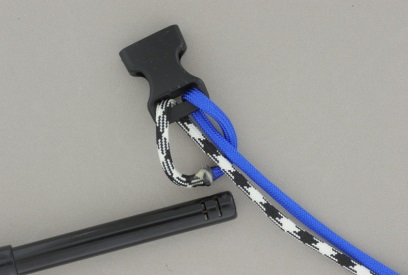 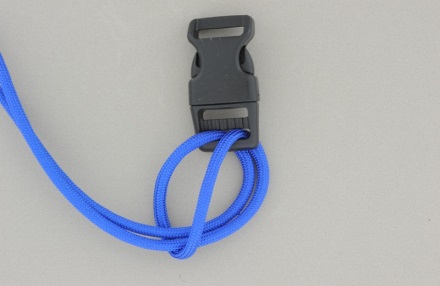 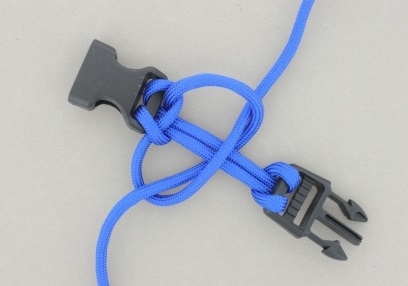 